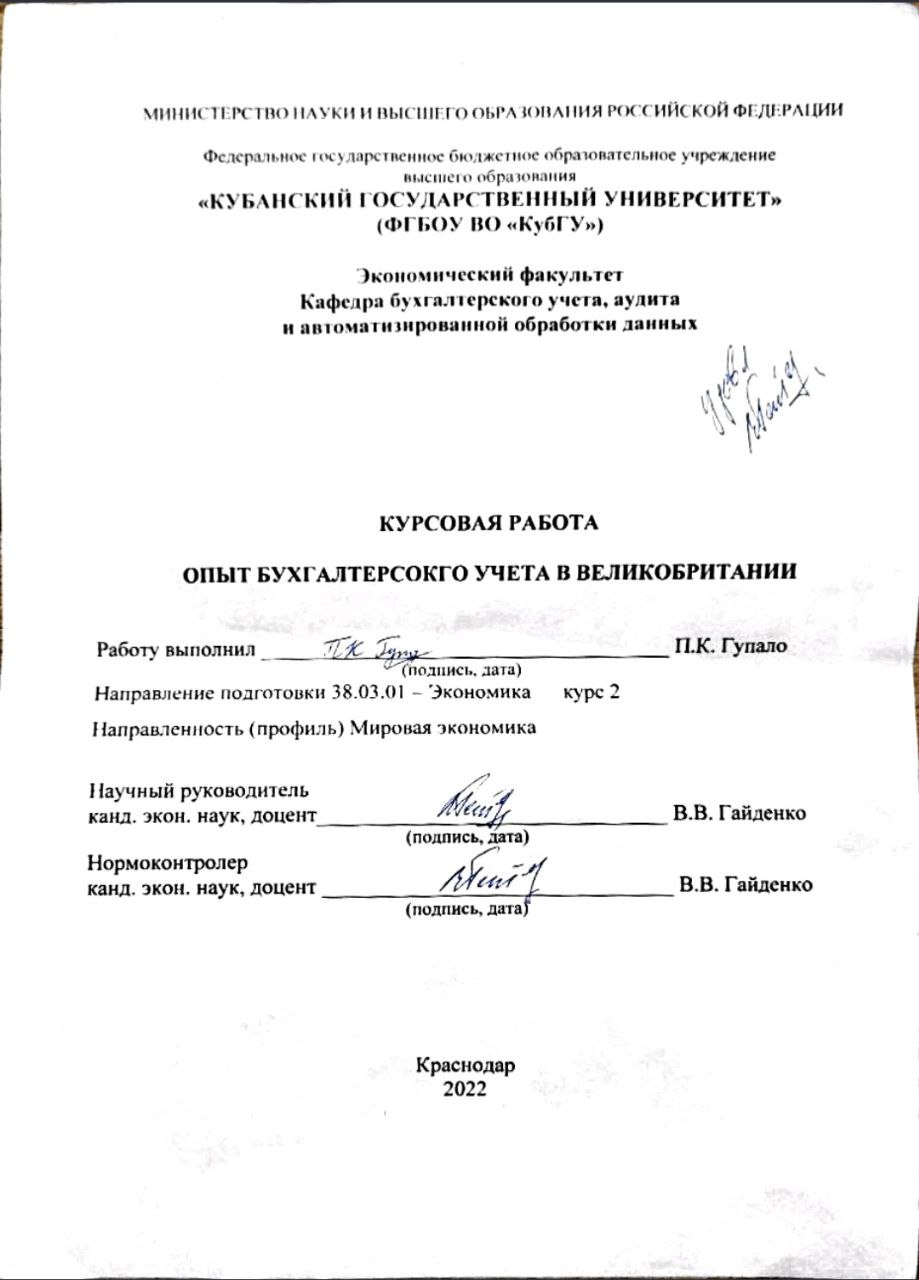 ВВЕДЕНИЕАктуальность темы курсовой работы обусловлена тем, что облик современного мира изменяется день за днём: если XIX—XX вв. стали этапом бурной индустриализации, то XXI в. лишь закрепил и подверг метаморфозе принятые ранее правила и законы. Данный процесс не обошёл и бухгалтерский учёт в Великобритании. В настоящее время есть те, кто продолжает изучать бухгалтерскую систему, аргументируя это тем, что система непрерывного сбора, документирования и обобщения информации о хозяйственной деятельности предприятия, его имуществе и обязательствах обязана совершенствоваться. С другой стороны, расширение внедрения документирования связано со многими факторами как замедляющими развитие экономики, так и наоборот ускоряющими её, в итоге оно воздействует на достижение максимальной эффективности, в том числе надёжности, скорости передачи, удобства использования и т.д. Над данной темой работали такие зарубежные авторы как Хью Олдкастл, Джеймса Пила, Джон Меллис и другие.Целью курсовой работы является исследование в теоретическом плане сущности и значимости опыта бухгалтерского учета в Великобритании. Благодаря данной цели были сформулированы следующие задачи: — провести общий анализ бухгалтерского учета в Великобритании;— критически подойти к анализу природы учета в королевстве;— проследить за становлением бухгалтерского учета;— исследовать возникновение бухгалтерии, ее историю и эволюцию в Великобритании;— проанализировать правовую базу и регулирование норм бухгалтерского учета в королевстве; Объект исследования — бухгалтерский учет, его взаимодействие в экономике, процесс эволюции и правовая база на территории Великобритании, связанная с системой непрерывного сбора, документирования и обобщения информации.Предмет исследования — система экономических отношений, по поводу бухгалтерского учета. Значимость исследования заключена в выявлении основных путей развития данной системы на территории государства. Информационной базой исследования послужили научные статьи, учебные пособия, публикации, работы экономистов, а также статьи из специализированных и периодических изданий, справочная литература и интернет-ресурсы. Структура курсовой работы поставлена целью и задачами исследования и представлена введением, двумя главами, включающими в себя рисунки и таблицы, заключение, список использованных источников и приложения. Во введении показана актуальность темы исследования, сформулирована цель работы, определены задачи ее достижения, объекты и предмет изучения. В первой главе работы рассматривается теоретическая составляющая, где показаны теоретические аспекты формирования бухгалтерского учета и способов расчета. Во второй главе курсовой работы представлена сквозная задача, которая оформлена в соответствии с требованиями. В заключении работы приводятся основные выводы и приложение.Британская модель бухгалтерского учета1.1	Формирование системы бухгалтерского учета                                  в Великобритании	Двойная бухгалтерия появилась в Британии примерно через 50 лет после выхода в свет трактата Луки Пачоли. В Англии публикация первых книг по двойной бухгалтерии связана с именами Хью Олдкастла, Джеймса Пила. И в связи с развитием арифметики и распространением грамотности, постепенно появляется интерес к письменному деловому общению, что в свою очередь приводит к возникновению первых форм письменного систематизированного учета. Данная система учета в сельскохозяйственных поместьях, называемая манориальной и основывающаяся на простой бухгалтерии. Её основные признаки заключались в следующем: использование персонифицированных счетов, четко выраженный контролирующий характер отчетности, отражение результатов всех операций по движению средств независимо от их характера, система не была ориентирована на исчисление прибыли. Британские бухгалтеры в дальнейшем внесли значительный вклад в развитие теоретических концепций двойной бухгалтерии. Среди основных достижений Британской школы следует отметить разработку идей амортизации, форм счетоводства и теории счетов, а также введение института независимых присяжных аудитор Одним из наиболее известных бухгалтеров был Джон, являвшийся автором английской формы счетоводства. Джонс предложил свою систему, в основе которой лежала простая бухгалтерия, дополненная развернутой системой аналитического учета.   Система бухгалтерского учета в Англии развивалась независимо от государства, исходя из интересов и требований бизнеса. Формирование национальной системы учета происходило под влиянием таких факторов, как экономическая ситуация в стране, национальная особенности и традиции бизнеса, юридическая среда, налоговое законодательство, связь с другими странами и системами бухгалтерского учета и отчетности. Существует еще один фактор, имеющий большое значение для британской системы учета. Формирование национальной системы учета происходило под влиянием таких факторов, как экономическая ситуация в стране, национальная особенности и традиции бизнеса, юридическая среда, налоговое законодательство, связь с другими странами и системами бухгалтерского учета и отчетности. Существует еще один фактор, который имеет большое значение для британской системы бухгалтерского учета. В настоящее время 6 крупнейших ассоциаций присяжных бухгалтеров этой страны объединены в ССАВ — Консультативный комитет Бухгалтерских Советов, в рамках которого действует Комитет по Бухгалтерским Стандартам (ASB) — орган, который разрабатывает и устанавливает национальные стандарты бухгалтерского учета и отчетности. В то же самое время, традиции и принципы британского бухучета имеют многовековую историю, происходящие в Европе и в мире за последние десятилетия перемены не могли не отразиться и на деятельности британских профессиональных бухгалтеров. Вступление Великобритании в ЕС обусловило необходимость внесения в законы о компаниях положений, отражающих соответствующие директивы Европейский союз. Однако авторитет британских профессиональных бухгалтерских институтов в Европе так велик, что им удалось внедриться в саму Директиву, касающуюся предоставления бухгалтерских данных европейскими компаниями, положений, отражающих одну из основных концепций, базируется система бухгалтерского учета и отчетности Великобритании: концепцию достоверного и добросовестного (истинного и непредвзятого) предоставления данных о финансовом положении компаний. При этом в самой стране по настоянию профессиональных бухгалтерских организаций требование соответствия отчетности крупных фирм бухгалтерским стандартам было введено Законом о компаниях 1985 г. и стало обязательной нормой.С другой стороны, развитие мировой финансовой системы и последние тенденции в отражении бухгалтерской информации привели к тому, что и в Великобритании профессиональные бухгалтеры склоняются к утилитарному взгляду на характер информации, раскрываемой в бухгалтерской отчетности: официальная отчетность британских компаний все больше соответствует требованиям, предъявляемым финансовыми и, прежде всего, фондовыми рынками. В этом сказывается усиливающееся влияние Международного Комитета по стандартам (IASC) и его документов [4].Однако не все профессиональные бухгалтеры Великобритании согласны подчиняться международным стандартам: комиссия сэра Ронни Хампела, работавшая в 1997 г. под эгидой Комитета по бухгалтерской отчетности, выразила в своем отчете сомнение в необходимости введения унифицированных форм бухгалтерской отчетности для компаний, акции которых котируются на Лондонской бирже.Разработкой правил и стандартов бухгалтерской деятельности в Великобритании занимаются профессиональные бухгалтерские организации. Инициатором разработки и введения таких стандартов выступил в 1969 г. Институт Присяжных бухгалтеров Англии и Уэльса (ICAEW), и уже через год был разработан SSAP 1 — Правила стандартной бухгалтерской практики «Дочерние компании».Комитет по бухгалтерским стандартам ASB и его предшественники разработали уже несколько десятков SSAP — правил общепринятой бухгалтерской практики и FRS — стандартов бухгалтерской отчетности. Часть из них действовала в течение ряда лет, а затем многие положения были отменены из-за серьезных изменений в законодательстве и бизнес-среде страны.В 1996 г. ASB опубликовал Декларацию, содержащую основные принципы, лежащие в основе бухгалтерских стандартов. Одним из основных принципов названо соответствие содержащихся в них сведений реальному положению организации и пригодность их для принятия решений о ее дальнейшей деятельности. Таким образом, концепция достоверного и добросовестного отражения фактов хозяйственной жизни происходит через все профессиональные стандарты и законодательные акты по бухгалтерскому учету и отчетности.1.2	Действующие стандарты общепринятой бухгалтерской практики и стандарты бухгалтерской отчетности, принятые             в ВеликобританииТрадиционно основным источником финансирования деятельности компаний Великобритании является собственный капитал. Финансировать свои долгосрочные проекты фирмы предпочитают из собственных средств. Банковскими займами пользуются лишь для краткосрочного финансирования (в этом существенное отличие британских традиций бизнеса от континентально-европейских и японских). Поэтому в последние годы под влиянием международных стандартов британские бухгалтеры все чаще выбирают для отражения фактов хозяйственной жизни способы, которые дают максимально подробную информацию о собственном капитале фирмы. Однако в отличие от США, где защита интересов акционеров возложена на Комиссию по ценным бумагам (SEC), финансовые рынки Великобритании являются саморегулируемыми: за соответствием информации, представленной в бухгалтерской отчетности фирм, принципам достоверности и полноты сведений следит сама Лондонская биржа [4].Так как собственный капитал является основным источником финансирования деятельности британских компаний, в бухгалтерском балансе и приложениях к нему он представлен наиболее подробно. Помимо акционерного добавочного капитала, оценка которых достаточно проста и которые составляют лишь небольшую часть собственного капитала фирм, большое внимание уделяется статьям, связанным с нераспределенной прибылью и резервами. Нераспределенная прибыль является наиболее важным источником финансирования британских компаний: в среднем она показывает около 65% потребностей фирм в капитале.Из прибыли производится резервирование средств на покрытие будущих обязательств, объем которых известен и которые можно предсказать лишь с определенной степенью точности, а также на непредвиденные расходы и условные обязательства.Необходимо отметить, что резервирование средств на покрытие обязательств текущего года и будущих периодов ведется раздельно, при этом обязательства и расходы текущего периода не входят в собственный капитал.Резервирование осуществляется на следующие цели: отложенные налоговые выплаты, пенсионные схемы, реструктуризация компаний, выкуп собственных акций, отражение событий, произошедших после отчетной даты, переоценка внеоборотных активов. Все эти особенности подробно раскрываются в приложениях к балансу. В самом балансе отдельной строкой выделяются резервы на покрытие некоторых обязательств текущего года в первую очередь, отложенные налоговые выплаты и пенсионные фонды, а также резервы на реструктуризацию компаний. Большое внимание при формировании бухгалтерской отчетности уделяется отложенным налоговым выплатам. Законодательство Великобритании представляет организациям широкие возможности распределять налоговые выплаты во времени, в первую очередь, с помощью инвестиционного налогового кредита, т.е. отсрочки налоговых обязательств, связанной с осуществлением капитальных вложений. Это позволяет компаниям в течение срока действия такого кредита поддерживать показатели прибыли для оптимальных для них и их собственников уровне. 1.3 Действующие стандарты общепринятой бухгалтерской практики и стандарты бухгалтерской отчетности, принятые           в ВеликобританииВ настоящее время в стране действуют 27 стандартов бухгалтерской практики и бухгалтерской отчетности, принятые в 1970 —1998 гг. В основе резервирования лежит принцип начислений или временной определенности факторов в хозяйственной жизни. Согласно этому принципу, стандарт SSAP 18 предписывает создание резервов для уже существующих и условных обязательств фирмы. Условными считаются расходы, которые могут возникнуть, если произойдет определенное и весьма вероятное событие. Так, по иску потребителя суд может обязать компанию выплатить истцу компенсацию, а также оплатить судебные издержки обеих сторон. Рисунок 1.1 — Количественную часть используемых стандартов в Великобритании (составлен автором на основе [23])Требования  к отражению резервов британских компаний изложены во многих документах британских профессиональных институтов: стандартах SSAP 2, 5, 15, 17, 18, а также не имеющем силы стандарта документе Комитета по стандартам FRED 14. Такое количество документов, посвященных формированию и отражению резервов в бухгалтерской отчетности, подчеркивает значение, которое придает этому вопросу профессиональное сообщество бухгалтеров.Оценка имущества в британской системе бухгалтерского учета и отчетности считают внеоборотными активами основные средства, нематериальные активы, инвестиции в другие предприятия и гудвил. Законодательство не содержит никаких предписаний относительно способов оценки внеоборотных активов и способов их списаний, оставляя это целиком в компетенции профессиональных институтов. Такие вопросы регулируются стандартами SSAP 12, 13, 19, FRS 10 и FRВ основе оценки внеоборотного актива лежит покупная цена, включающая в себя и затраты на транспортировку и установку основного средства, а в случае изготовления актива самой компанией оценка может включать в разумной пропорции и те расходы компании, которые имеют лишь косвенное отношение к продукции, производимой этим активом, но не более чем в течение срока производства этой продукции. Процентные выплаты, связанные с приобретением актива, тоже относятся на его себестоимость.В качестве альтернативных способов в Великобритании используют оценку активов по текущей и рыночной стоимости на дату последней переоценки. При этом периодичность переоценок определяется самой компанией. Хотя никаких законодательных предписаний, касающихся частоты переоценок, не существует, ASB рекомендует делать это ежегодно.Большинство британских компаний выбирают для публикации своей отчетности принцип себестоимости (исторической или первоначальной стоимости), хотя Закон о компании 1985 г. предоставляет возможность составлять отчетность и на базе текущей стоимости. Впервые такая возможность была предусмотрена в стандартах SSAP 7 в 1974 г. В 70-е годы в Великобритании отмечалась довольно высокая инфляция, и оценка активов по текущей стоимости в таких условиях была удачным способом отразить реальную ценность активов фирм. Однако этот подход не прижился в бухгалтерской практике, поскольку считалось, что постоянные переоценки будут способствовать терпимому отношению к инфляции со стороны бухгалтеров и финансистов. Для Великобритании это оказалось неприемлемым. Большинство компаний, начинавших в конце прошлого столетия инфляционную бухгалтерию, сейчас от нее отказались. Исключение составляют лишь предоставляющие коммунальные услуги компании, которые в силу особенностей своей деятельности обязаны согласовывать свои тарифы с местными и государственными властями, поддерживая их на минимальном уровне. Учет по текущим ценам позволяет этим компаниям показывать в отчетах более высокие прибыли и высокие значения вложенного капитала. Британское законодательство предоставляет максимальную свободу для оценки инвестиций. Закон о компаниях 1985 г. дает право руководству компаний определять для этого любой способ, который покажется им наиболее соответствующим обстоятельствам и особенностям компании.Некоторые трудности возникают при начислении амортизации, если учет внеоборотных активов ведется по результатам периодических переоценок. В этом случае суммы ежегодных амортизационных отчислений, отражаемые в отчете о прибылях и убытках, будут сильно различаться — от себестоимости (исторической стоимости) до стоимости полного замещения. Однако сложности, возникающие при начислении амортизации и переоценке активов, никак не влияют на налоговые обязательства фирмы, поскольку, в налоговом законодательстве Великобритании закреплены совершенно самостоятельные, не зависящие от способа начисления амортизации, правила расчета налогооблагаемой прибыли и налоговых льгот.Особые правила учета касаются учета инвестиций в недвижимость: SSAP 19 предусматривает для них не амортизационные отчисления, а ежегодные переоценки с отнесением разницы в резерв переоценки, а если отрицательная разница превышает этот резерв, то превышение относится на счет прибыли и убытков.Учет арендованных средств производится благодаря стандарту SSAP 21 выделяет два вида аренды: финансовый и операционный лизинг. Основным признаком финансового лизинга является переход всех рисков и выгод, связанных с использованием актива, от собственника к арендатору. При этом приведенная стоимость установленных на весь срок аренды минимальных арендных выплат должна покрывать не менее 90% стоимости арендованного актива. Случаи аренды, не подпадающие под это определение, составляют операционный лизинг.Британский бухгалтерский стандарт по учету арендованных основных средств требует отражения в учете арендатора активов, арендованных на условиях финансового лизинга, аналогичного отражению собственных активов. Арендованное имущество подлежит амортизации. При этом арендодатель показывает средства, полученные от арендатора, как финансовые активы. Операционный лизинг означает, что актив учитывается на балансе лизингодателя, а платежи за него поступают на счета прибылей и убытков лизингодателя и арендатора соответственно [6].Соответствующая определению граница между понятиями финансового и операционного лизинга достаточно расплывчата. Многие британские компании предпочитают отношения финансовой аренды оформлять как аренду операционную: SSAP 21 содержит требование отражать раздельно обязательства по договорам аренды, которые должны быть реализованы: в течение следующего года; со 2-го по 5-й год включительно, через 5 лет и более. Крупные суммы, соответствующие последнему показателю, покажут, что за операционной по форме скрывается финансовая аренда.Способы учета гудвила (деловая репутация) до сих пор сейчас являются предметом споров британских бухгалтеров. Гудвил возникает при покупке одной компанией другой как разность между уплаченной за нее ценой и текущей стоимостью активов. Таким образом, эту разницу можно трактовать как дополнительные затраты, которые следует покрывать из специального резервного фонда и списывать немедленно. Такой способ предусмотрен SSAP 22. Однако есть и другая точка зрения, которая отражена в международном стандартеIAS 22: гудвил ничем не отличается от прочих нематериальных активов. Его можно трактовать как дополнительный актив, приобретаемый при покупке компании и который можно учитывать подобно торговым маркам и лицензиям: начисляя амортизацию в течение некоторого разумного срока, но не более 20 лет. При этом, поскольку некоторые виды нематериальных активов и гудвила со временем не теряют своей ценности, то концепции достоверного и добросовестного отражения фактов хозяйственной жизни максимально соответствует   еще один подход: износ на такие активы не начислять, а учитывать их по результатам периодических переоценок.Споры о том, чья точка зрения более правильна, ведутся с начала 90-х годов. В настоящее время компании могут сами выбирать способ, который считают лучшим. Однако опыт показывает, что большинство выбирает все-таки капитализацию с последующим   начислением износа, а не немедленное списание [19].Ближайшие перспективы. Британский комитет по бухгалтерским стандартам (ASB) был образован в конце 80-х годов. В настоящее время он ответственен за разработку и утверждение британских стандартов бухгалтерского учета, но и призван вести разъяснительную работу и консультации по использованию разработанных им документов. Безусловно, такая практика имеет определенные преимущества. Но вместе с тем она не позволяет рядовым британским бухгалтерам участвовать в создании стандартов, в соответствии с которыми им предстоит работать несмотря на то, что любой документ ASB, прежде чем быть утвержденным в качестве стандарта, выносится на обсуждение в качестве проекта, реальные решения принимает лишь узкий круг членов ASB. Кроме того, события, происходящие в последние годы на фондовом рынке, все настоятельнее требуют создания в Великобритании Комиссии по ценным бумагам и фондовому рынку. Такая комиссия должна будет взаимодействовать с ASB, поскольку уже давно назрела необходимость разработки документов, касающихся как подробного отражения в бухгалтерском учете всей информации об участии и положении компании на рынке ценных бумаг, так и форм отчетности, дающих фондовому рынку максимально полную и достоверную информацию о компании [13].Кроме того, глобализация мирового рынка капиталов требует прозрачности бухгалтерской отчетности экономических субъектов, действующих в разных странах. Влияние американских стандартов (особенно при отражении налоговых обязательств компаний) уже заметно в деятельности британских бухгалтерских институтов. ASB всемерно поддерживает деятельность и Международного комитета по бухгалтерским стандартам IASC.ED 17.2 Практическая часть01.10.20 г. было зарегистрировано ООО «Каппа» с уставным капиталом 900 000 р. Собственниками в качестве вклада в уставный капитал были внесены материалы на сумму 600 000 р. и денежные средства в размере 300 000 р. на расчетный счет.Таблица 1.1 — Журнал регистрации хозяйственных операций ООО «Каппа»Счета главной книги ООО «Каппа»                                      Счет 01                                      Счёт 01.2 Основные средства, предназначенные для                              Основные средства                                               прочих производственных объектов               Д                                                         К                                  Д                                                                   К                           Счет 02 Амортизация                                                   Счёт 07 Оборудование к           Д               основных средств              К	                            Д                          установке                            К                        Счет 08 Вложение во                                                            Счёт 10 Материалы           Д           внеоборотные активы            К                           Д                                                                          К      Счет 19 Налог на добавленную стоимость                                           Счёт 20 Основное          Д    по приобретённым ценностям     К	     Д                          производство                    К         Счет 25 Общепроизводственные                                      Счёт 26 Общехозяйственные           Д                           расходы                                                    Д                             расходы                           К                      Счет 40 Выпуск продукции                                                         Счёт 43 Готовая           Д                      (работ, услуг)                  К	     Д                          продукция                          К                                    Счет 45 Товары                                                                  Счёт 50 Касса           Д                       отгруженные                 К	      Д                                                                       К                    Счет 51 Расчётные                                                 Счёт 60 Расчёты с поставщиками           Д                            счета                           К	     Д                        и подрядчиками               К Счет 62 Расчёты с покупателями                                    Счёт 66 Расчёты по долгосрочным          Д                      и заказчиками                К	     Д                  кредитам и займам               К                              Счет 68 Расчёты по                                               Счёт 69 Расчёты по социальному           Д                 налогам и сборам              К	     Д        страхованию и обеспечению      К                  Счет 70 Расчёты с персоналом                                         Счёт 73 Расчёты с персоналом           Д                  по оплате труда                К	   Д                  по прочим операциям            К                               Счет 75 Расчёты с                                                      Счёт 76 Расчёты с разными           Д                    учредителями                  К	     Д        дебиторами и кредиторами        К             Счет 80 Уставный                                                             Счёт 82 Резервный           Д                           капитал                      К	     Д                              капитал                           К            Счет 84 Нераспределённая прибыль                                              Счёт 90 Продажи           Д                 (покрытый убыток)           К	      Д                                                                       К                                   Счет 91 Прочие                                                     Счёт 94 Недостачи и потери            Д                 доходы и расходы            К	     Д                  от порчи ценностей               К                       Счет 99 Прибыль и убытки                                                   Д                                                               К	                                                                На основании полученных данных построены оборотно-сальдовая ведомость (Приложение А), бухгалтерский баланс (Приложение Б) и отчет о финансовых результатах (Приложение В).ЗаключениеВ данной курсовой работе были решены основные задачи работы и изучены: бухгалтерский учета в Великобритании, проанализирована природа учета в королевстве, отслежено становление бухгалтерского учета в данном государстве, было исследовано возникновение бухгалтерии, ее историю и эволюцию в Великобритании, на основе чего было проанализирована правовая база и регулирование норм бухгалтерского учета в королевстве.Также были проанализированы изменения в бухгалтерском учет в XIV—XIX вв. В Великобритании и изучено современное положение бухгалтерского учета.Можно сделать вывод, что учет возникал постепенно, долго и неопределенно. Учет древнего мира — это учет фактов, и в целом он статичен. В его основе лежат инвентаризация и прямая регистрация имущества. В средневековье сформировались две основные парадигмы учета — манориальной и основывающаяся на простой бухгалтерии в сельскохозяйственных поместьях, с XIII в. существуют уже три учетные парадигмы. Констатируя особенности можно резюмировать, что в королевстве двойная запись появилась обосновано и достаточно своевременно. Развитие бухгалтерского учёта велось активно во всей Европе стали распространяться различные идеи, учения и школы, и западные государства не стали исключением. Однако вплоть до середины XIX в. кардинальных новшеств в данной науке не наблюдалось. Лишь с началом индустриализации общества, бухгалтерский учет вышел на новый: научный уровень. В заключении можно отметить, в силу прагматического характера знаний, накопившихся в области бухгалтерского учета, развитие идей происходило не через отрицание, ниспровержение предшествующих взглядов, а в виде упорядочивания существующих основ, но только на новой, более обширной фактологической базе. В результате такого подхода в систему теоретических знаний включались те концепции, которые оказались востребованными благодаря своей практической продуктивности.Список использованных источниковБиблиотечка журналов / Бухучет по международным стандартам, часть 1, Социальная защита, 1998, № 9.  Библиотечка журналов / Бухучет по международным стандартам, часть 2, Социальная защита, 1998, № 10.Гофман, Г. А. История бухгалтерского учета. / Г. А. Гофман. — Кемерово: КузГТУ, 2011. — 92 с.Ефименко В. Лукьяненко Л. И. Учет в зарубежных странах: Учеб, пособие для самост. изуч. дисц. / Под ред. В. И. Ефименко. - К /. КНЕУ, 2005. - 211 с.Ивашкевич, В. Б. Профессиональные ценности и этика в бухгалтерском учете и аудите: учебное пособие / В. Б. Ивашкевич. — Москва: Магистр: ИНФРА — М, 2019. — 437 с.Кочерга С. В., Пилипенко К. А. Бухгалтерский учет в зарубежных странах: Учеб. пособие. - М.: ЦНЛ, 2005. - 216 с.Ларионов, А.Д. Лука Пачоли: возникновение и развитие бухгалтерской этики / А.Д. Ларионов / Бухгалтерский учет. —2004. — № 8.Маздоров, Т. Н. Теория бухгалтерского учета: учебник для ВУЗов.  / Т. Н. Маздоров — Москва: МГУП, 2012. — 212 с.Малис, Н. И. Прибыль организаций: налогообложение и учет: учебник / Н. И. Малис, Н. А. Назарова, А. В. Тихонова. — Москва: Магистр: ИНФРА-М, 2020. — 180 сМалькова, Т. Н. Древняя бухгалтерия: какой она была? / Т. Н. Малькова. — Москва: Финансы и статистика, 1995. —301 с.Мансурова, Г. И. Формы бухгалтерского учета: исторический аспект / Г. И. Мансурова, П. М. Мансуров // Международный бухгалтерский учет. — 2014. — Т. 17, вып. 29. — С. 54—64Медведев, М. Ю. История русской бухгалтерии / М. Ю. Медведев, Д. В. Назаров. — Москва: Бухгалтерский учет, 2007.— 436 сМеждународные стандарты бухгалтерского учета 2000 / Пер. с англ. под ред. С. Ф. Голова. - М.: ФПБАУ, 2000. - 1272 с.Международные стандарты бухотчетности «общая характеристика нормативной базы», Захарин В.Р. / Бухучет и налоги, 2000, №3.Мустафина, А. Ф. Инвентаризация и документация как элемент метода бухгалтерского учета / А. Ф. Мустафина, А. М. Хусаинова // Хроноэкономика. — 2018. — № 5 (13). —С. 34—41.Мэтьюс, М. Р. Теория бухгалтерского учета: учебник для студентов вузов / М. Р. Мэтьюс, М. Х. Б. Перера; перевод с английского под редакцией Я. В. Соколова, И. А. Смирновой. — Москва: Аудит; ЮНИТИ, 1999. — 663 с.Нидлз Б. Принципы бухгалтерского учета / Б. Нидлз, Х. Андерсон, Д. Колдуэлл; перевод с английского А. В. Чмеля, Д. Н. Исламгулова; под редакцией Я. В. Соколова. — Москва: Финансы и статистика, 2003. — 496 с.Очерки по теории и истории бухгалтерского учета: монография / под редакцией В. В. Ковалева, Д. А. Львовой. — Москва: Проспект, 2016. — 464 с. — ISBN 978-5-392-20461-8.Палий, В. Ф. Теория бухгалтерского учета: современные проблемы / В. Ф. Палий. — Москва: Издательство «Бухгалтерский учет», 2007. — 88 с.Соколов, Я. В. Бухгалтерский учет: от истоков до наших дней: учебное пособие для вузов / Я. В. Соколов. — Москва: Аудит, ЮНИТИ, 1996. — 638 с. Соколов, Я. В. История бухгалтерского учета: учебник / Я. В. Соколов, В. Я. Соколов. — 3-е издание, переработанное и дополненное. — Москва: Магистр, ИНФРА-М, 2011. — 287 Супрунова, Е. А. Цифровые финансовые активы как объект бухгалтерского учета: дискуссионные вопросы / Е. А. Супрунова // Международный бухгалтерский учет. — 2020. — Т. 23, вып. 3. — С. 297—313.Хендрикен, Э. С. Теория бухгалтерского учета / Э. С. Хендриксен, С. Ф. ван Бреда; перевод с английского под редакцией Я. В. Соколова. — Москва: Финансы и статистика, 1997. — 577 с.Энтони Р., Рис. Дж. Учет: ситуации и примеры: Пер. с англ. / Под ред. А. М. Петрачкова. - второй изд., Стереотип. - М.: Финансы и статистика, 1996. - 560 с.ПРИЛОЖЕНИЯПриложение АОборотная ведомость по счетам бухгалтерского учетаОкончание приложения АПриложение Б     Бухгалтерский баланс                                               на 20 г.                            Форма по ОКУД                                                                                                                    Дата (число, месяц, год)Организация ООО «Каппа»                                                                                             по ОКПОИдентификационный   номер   налогоплательщика	ИННВид экономической	подеятельности	ОКВЭД 2Организационно-правовая    форма/форма    собственности по ОКОПФ/ОКФСЕдиница измерения: тыс. руб.	по ОКЕИМестонахождение (адрес)Бухгалтерская отчетность подлежит обязательному ауди	ДА	НЕТНаименование аудиторской организации/фамилия, имя, отчество (при наличии) индивидуального аудитораИдентификационный    номер    налогоплательщикааудиторской   организации/индивидуального   аудитора                                                     ИННОсновной государственный регистрационный номер аудиторской организации/индивидуального аудитора                  ОГРН/                  ОГРНИПОкончание приложения БПримечания1. Указывается номер соответствующего пояснения к бухгалтерскому балансу и отчету о прибылях и убытках.2. В соответствии с Положением по бухгалтерскому учету «Бухгалтерская отчетность организации» ПБУ 4/99, утвержденным Приказом Министерства финансов Российской Федерации от 6 июля 1999 г. № 43н (по заключению Министерства юстиции Российской Федерации № 6417–ПК от 6 августа 1999 г. указанным Приказ в государственной регистрации не нуждается), показатели об отдельных активах, обязательствах могут приводиться общей суммой с раскрытием в пояснениях к бухгалтерскому балансу, если каждый из этих показателей в отдельности несущественен для оценки заинтересованными пользователями финансового положения организации или финансовых результатов ее деятельности.3. Указывается отчетная дата отчетного периода.4. Указывается предыдущий год.5. Указывается год, предшествующий предыдущему.6. Некоммерческая организация именует указанный раздел «Целевое финансирование». Вместо показателей «Уставный капитал», «Собственные акции, выкупленные у акционеров», «Добавочный капитал», «Резервный капитал» и «Нераспределенная прибыль (непокрытый убыток)» некоммерческая организация включает показатели «Паевой фонд», «Целевой капитал», «Фонд недвижимого и особо ценного движимого имущества», «Резервный и иные целевые фонды» (в зависимости от формы некоммерческой организации и источников формирования имущества).7. Здесь и в других формах отчетов вычитаемый или отрицательный показатель показывается в круглых скобках. Приложение ВОтчет о финансовых результатахзаОрганизация ООО «Каппа»                                                                                             20	г.Форма по ОКУД Дата (число, месяц, год)по ОКПОИдентификационный номер налогоплательщика	ИННВид экономической	подеятельности	ОКВЭД 2Организационно-правовая форма/форма собственностипо ОКОПФ/ОКФСЕдиница измерения: тыс. руб.	по ОКЕИОкончание приложения ВПримечания1. Указывается номер соответствующего пояснения к бухгалтерскому балансу и отчету о прибылях и убытках.2. В соответствии с Положением по бухгалтерскому учету «Бухгалтерская отчетность организации» ПБУ 4/99, утвержденным Приказом Министерства финансов Российской Федерации от 6 июля 1999 г. № 43н (по заключению Министерства юстиции Российской Федерации № 6417–ПК от 6 августа 1999 г. указанный Приказ в государственной регистрации не нуждается), показатели об отдельных доходах и расходах могут приводиться в отчете о прибылях и убытках общей суммой с раскрытием в пояснениях к отчету о прибылях и убытках, если каждый из этих показателей в отдельности несущественен для оценки заинтересованными пользователями финансового положения организации или финансовых результатов ее деятельности.3. Указывается отчетный период.4. Указывается период предыдущего года, аналогичный отчетному периоду.5. Выручка отражается за минусом налога на добавленную стоимость, акцизов.6. Совокупный финансовый результат периода определяется как сумма строк «Чистая прибыль (убыток)», «Результат от переоценки внеоборотных активов, не включаемый в чистую прибыль (убыток) периода» и «Результат от прочих операций, не включаемый в чистую прибыль (убыток) отчетного периода».№ п/п№ п/пСодержание факта хозяйственной жизни (ФХЖ)Тип ФХЖКорреспондирующиесчетаКорреспондирующиесчетаКорреспондирующиесчетаКорреспондирующиесчетаКорреспондирующиесчетаСумма, р.Сумма, р.№ п/п№ п/пСодержание факта хозяйственной жизни (ФХЖ)Тип ФХЖдебетдебетдебеткредиткредитчастнаяобщая11Приобретено оборудование у поставщикаМ I070707606025 50030 60011НДС 20% от оборудования у поставщикаM I19191960605 10030 60022НДС по приобретенному оборудования   M III68686819195 100      30 60022Списан к возмещению по приобретенному оборудования    П II080808070725 500      30 600   3   3Оборудование приказом руководителя введено в эксплуатацию    П II010101080825 500 25 5004Отпущены со склада материалы:в производство продукцииОтпущены со склада материалы:в производство продукции   П II   П II201010300 000300 000435 0004на цеховые нуждына цеховые нужды   П II   П II251010105 000105 000435 0004на управленческие нуждына управленческие нужды   П II   П II26101030 00030 000435 0005Получен краткосрочный кредит в банкеПолучен краткосрочный кредит в банке  M I  M I516666600 000600 000600 0006Оплачен счет за приобретенное оборудованиеОплачен счет за приобретенное оборудование M III M III60515130 60030 60030 6007Начислена амортизация производственного оборудования линейным методом за месяц (срок полезного использования — 5 лет)Начислена амортизация производственного оборудования линейным методом за месяц (срок полезного использования — 5 лет)   П II   П II200202   425   4254258Начислена заработная плата: рабочим, изготавливающим продукциюНачислена заработная плата: рабочим, изготавливающим продукцию  M I  M I207070180 000180 000390 0008  персоналу цеха  персоналу цеха  M I  M I25707090 00090 000390 0008аппарату заводоуправленияаппарату заводоуправления  M I  M I267070120 000120 000390 0009Начислены взносы во внебюджетные фонды (30%):рабочим, изготавливающим продукциюНачислены взносы во внебюджетные фонды (30%):рабочим, изготавливающим продукцию  M I  M I20696954 00054 000117 0009персоналу цехаперсоналу цехаM IM I25696927 00027 000117 0009аппарату заводоуправленияаппарату заводоуправленияM IM I26696936 00036 000117 00010Удержан из заработной платы работников налог на доходы физических лицУдержан из заработной платы работников налог на доходы физических лиц П IV П IV70686850 70050 70050 70011Акцептован счет поставщика за электроэнергию, потребленную на: производственные нужды.Акцептован счет поставщика за электроэнергию, потребленную на: производственные нужды.  M I  M I25606021 00021 00037 80011НДС 20% на производственные нуждыНДС 20% на производственные нужды  M I  M I1960604 2004 20037 80011управленческие нужды.управленческие нужды.M IM I26606010 50010 50037 80011НДС 20% на управленческие нуждыНДС 20% на управленческие нужды  M I  M I196060 2 100 2 10037 80012Списан к возмещению НДС по счетуСписан к возмещению НДС по счету M III M III681919 6 300 6 3006 30013Перечислено поставщику за электроэнергиюПеречислено поставщику за электроэнергию M III M III60515137 80037 80037 80014Акцептован счет поставщика за услуги связи.Акцептован счет поставщика за услуги связи.  M I  M I266060 21 000 21 00025 20014НДС 20% на счет поставщика за услуги связиНДС 20% на счет поставщика за услуги связи  M I  M I196060  4 200  4 20025 20015Списан к возмещению НДС по счетуСписан к возмещению НДС по счетуM IIIM III6819194 2004 2004 20016Перечислено поставщику за услуги связиПеречислено поставщику за услуги связи  П II  П II605151  25 200  25 20025 20017Списаны на счета основного производства:общепроизводственные расходыСписаны на счета основного производства:общепроизводственные расходы  П II  П II202525 243 000 243 000460 50017общехозяйственные расходыобщехозяйственные расходы  П II  П II202626 217 500 217 500460 50018Выпущена и учтена на складе готовая продукция по нормативной себестоимостиВыпущена и учтена на складе готовая продукция по нормативной себестоимости  П II  П II4340401 050 0001 050 0001 050  00019Отгружена со склада продукция, право собственности на которую перейдет к покупателям на складе назначенияОтгружена со склада продукция, право собственности на которую перейдет к покупателям на складе назначения  П II  П II4543431 050 0001 050 0001 050  00020Получено подтверждение о приемке покупателем отгруженной ему продукции и переходе права собственностиПолучено подтверждение о приемке покупателем отгруженной ему продукции и переходе права собственности  M I  M I6290901 620 0001 620 0001 620 00021Выделена сумма НДС с объема продажВыделена сумма НДС с объема продаж П IV П IV906868270 000270 000270 00022Списана себестоимость проданной продукцииСписана себестоимость проданной продукции  П II  П II9045451 050 0001 050 0001 050  00023Выпущена из производства продукция по фактическойсебестоимостиВыпущена из производства продукция по фактическойсебестоимости  П II  П II402020  994 925  994 925994 92524Списано отклонение в стоимости произведенной продукцииСписано отклонение в стоимости произведенной продукции  П II  П II904040 55 075 55 075 55 07525Выявлен финансовый результат от продажВыявлен финансовый результат от продаж П IV П IV909999355 075355 075355 07526Выявлена недостача материалов на складеВыявлена недостача материалов на складе  П II  П II941010 12 000 12 00012 00027Недостача списана на кладовщикаНедостача списана на кладовщика  П II  П II739494 12 000 12 00012 00028Сумма недостачи внесена работником в кассу организацииСумма недостачи внесена работником в кассу организации  П II  П II507373 12 000 12 00012 00029Получены денежные средства с расчетного счета на выдачу заработной платыПолучены денежные средства с расчетного счета на выдачу заработной платы  П II  П II505151339 300339 300339 30030Выдана заработная плата работникам организацииВыдана заработная плата работникам организации M III M III705050 270 000 270 000270 00031Депонирована сумма невыплаченной заработной платыДепонирована сумма невыплаченной заработной платы П IV П IV707676  69 300  69 30069 30032Депонированная сумма возвращена на расчетный счетДепонированная сумма возвращена на расчетный счет  П II  П II515050  69 300  69 30069 30033Начислены проценты по краткосрочному кредитуНачислены проценты по краткосрочному кредиту  M I  M I916666  18 000  18 00018 00034Поступили денежные средства от покупателей в оплатупродукцииПоступили денежные средства от покупателей в оплатупродукции  П II  П II5162621 620 0001 620 0001 620 00035Продано производственное оборудование:на договорную стоимость объектаПродано производственное оборудование:на договорную стоимость объекта  M I  M I629191 270 000 270 000366 00035на сумму НДСна сумму НДС П IV П IV916868 45 000 45 000366 00035на списанную фактическую стоимостьна списанную фактическую стоимость  П II  П II01.20101 25 500 25 500366 00035на сумму накопленной амортизациина сумму накопленной амортизации M III M III0201.201.2   425   425366 00035на остаточную стоимостьна остаточную стоимость  П II  П II9101.201.2  25075  25075366 00036Поступили денежные средства на расчетный счет за проданное оборудованиеПоступили денежные средства на расчетный счет за проданное оборудование  П II  П II516262 270 000 270 000  270 00037Перечислены проценты по кредитуПеречислены проценты по кредиту M III M III665151 18 000 18 000 18 00038Отражена сумма штрафных санкций к получениюОтражена сумма штрафных санкций к получению  M I  M I769191 15 000 15 000  15 00039Получены суммы штрафовПолучены суммы штрафов  П II  П II517676 15 000 15 000  15 00040Определен финансовый результат от прочих доходов и расходовОпределен финансовый результат от прочих доходов и расходов П IV П IV919999196 925196 925  196 92541Начислен налог на прибыльНачислен налог на прибыль П IV П IV996868  110 400  110 400  110 40042Заключительными оборотами года закрыт счет прибылей и убытковЗаключительными оборотами года закрыт счет прибылей и убытков П IV П IV998484 441 600 441 600  441 60043По решению собрания акционеров 5% прибыли направлено на образование резервного капиталаПо решению собрания акционеров 5% прибыли направлено на образование резервного капитала П IV П IV848282  22 080  22 080  22 08044Начислены дивиденды (25%) акционерам, не являющимся работниками организацииНачислены дивиденды (25%) акционерам, не являющимся работниками организации П IV П IV847575 110 400 110 400  110 40045Начислены дивиденды (25%) акционерам, являющимся работниками организацииНачислены дивиденды (25%) акционерам, являющимся работниками организации П IV П IV847070110 400110 400  110 40046Удержан НДФЛ с суммы начисленных дивидендовУдержан НДФЛ с суммы начисленных дивидендов П IV П IV756868 14 352 14 352  28 70446Удержан НДФЛ с суммы начисленных дивидендовУдержан НДФЛ с суммы начисленных дивидендов П IV П IV706868 14 352 14 352  28 70447Перечислены дивиденды акционерам, не являющимся работниками организацииПеречислены дивиденды акционерам, не являющимся работниками организации M III M III755151 96 048 96 048  96 04848Перечислены дивиденды акционерам, являющимся работниками организацииПеречислены дивиденды акционерам, являющимся работниками организации M III M III705151 96 048 96 048  96 04849Погашен краткосрочный кредитПогашен краткосрочный кредит M III M III665151600 000600 000  600 00050Оплачена задолженность по налогам и взносам во вне- бюджетные фондыОплачена задолженность по налогам и взносам во вне- бюджетные фонды M III M III685151489 204489 204 606 20450Оплачена задолженность по налогам и взносам во вне- бюджетные фондыОплачена задолженность по налогам и взносам во вне- бюджетные фонды M III M III695151 117 000 117 000 606 204Номери наименование счетаНомери наименование счетаСальдоначальноеСальдоначальноеСуммаоборотовСуммаоборотовСальдоконечноеСальдоконечноеНомери наименование счетаНомери наименование счетадебеткредитдебеткредитдебеткредит01Основные средства—25 50025 500—01.2Основные средства, предназначенные для прочих производственных объектов—25 50025 500—07 Оборудование к установке—25 50025 500—08Вложения во вне-оборотные активы—25 50025 500—10Материалы600 000—447 000153 00019НДС по приобре-тенным ценностям—15 60015 600—20Основное производ-ство—994 925994 925—25Общепроизвод-ственные расходы243 000243 00026Общехозяйственныерасходы217 500217 50040Выпуск продукции994 925994 92543Готовая продукция—1 050 0001 050 000—45Товары отгруженные—1 050 0001 050 000—50Касса—351 300339 30012 00051Расчётные счета300 0002 574 3001 849 2001 025 10060Расчёты с поставщиками и подрядчиками—93 60093 600—62Расчёты с покупателями и заказчиками—1 890 0001 890 000—66Расчёты по краткосрочным кредитам и займам—618 000618 000—68Расчёты по налогам и сборам—504 804504 804—69Расчёты по социальному страхованию и обеспечению—117 000117 000—70Расчёты с персоналом по оплате труда—500 400500 400—73Расчёты с персоналом по прочим операциям—12 00012 000—75Расчёты с учредителями—110 400110 400—76Расчёты с разными дебиторами м кредиторами—15 00084 30069 30080Уставный капитал900 000——900 00082Резервный капитал——22 08022 08084Нераспределённая прибыль—242 880441 600198 72090Продажи1 620 0001 620 00091Прочие доходы и расходы285 000285 00094Недостачи и потери от прочих ценностей12 00012 00099Прибыль и убытки900000900000552 000552 00011901001190100ИтогоИтого900 000900 00014 166 63414 166 6341 190 1001 190 100Поясне- ния 1Наименование показателя  2КодНа		 20	г.3На 31 декабря 20	г.4На 31 декабря 20	г.5АКТИВI. ВНЕОБОРОТНЫЕ АКТИВЫНематериальные    активы1110Результаты исследований и разработок1120Нематериальные   поисковые   активы1130Материальные   поисковые   активы1140Основные средства1150——Доходные вложения в материальные ценности1160Финансовые   вложения1170Отложенные налоговые активы1180Прочие внеоборотные активы1190——Итого по разделу I1100——II. ОБОРОТНЫЕ АКТИВЫЗапасы1210153 000600 000Налог на добавленную стоимость по приобретенным ценностям1220——Дебиторская    задолженность123069 300—Финансовые вложения (заисключением    денежных эквивалентов)1240Денежные средства и денежные эквиваленты12501 037 100300 00Прочие оборотные активы1260Итого по разделу II12001 259 400900 000БАЛАНС16001 259 400900 000Поясне- ния 1Наименование показателя 2КодНа		 20	г.3На 31 декабря20	г.4На 31 декабря20	г.5ПАССИВIII. КАПИТАЛ И РЕЗЕРВЫ 6 Уставный капитал (складочный капитал, уставный фонд, вкладытоварищей)1310900 000900 000Собственные акции, выкупленные у акционеров1320(	)7(	)(	)Переоценка внеоборотных активов1340Добавочный капитал (без переоценки)1350Резервный капитал1360Нераспределенная прибыль (непокрытый убыток)137022 080—Итого по разделу III130022 080—IV. ДОЛГОСРОЧНЫЕ ОБЯЗАТЕЛЬСТВАЗаемные средства1410Отложенные налоговые обязательства1420Оценочные обязательства1430Прочие обязательства1450Итого по разделу IV1400——V. КРАТКОСРОЧНЫЕ ОБЯЗАТЕЛЬСТВАЗаемные средства1510——Кредиторская задолженность152069 300—Доходы будущих периодов1530Оценочные обязательства1540Прочие обязательства1550Итого по разделу V150069 300—БАЛАНС170091 380—РуководительГлавный
бухгалтер(подпись)(расшифровка подписи)(подпись)(расшифровка подписи)««20гг.Поясне- ния 1Наименование показателя 2КодЗа		 20	г.3За		 20	г.4Выручка 521101 620 000Себестоимость продаж2120(1 050 000)(	)Валовая прибыль (убыток)2100570 000Коммерческие расходы2210(	)(	)Управленческие расходы2220(	)(	)Прибыль (убыток) от продаж2200570 000Доходы от участия в других организациях2310Проценты к получению2320Проценты к уплате2330(18 000)(	)Прочие доходы2340285 000Прочие расходы2350(25 075)(	)Прибыль (убыток) до налогообложения2300811 925Налог на прибыль 72410162 385в т.ч.текущий налог на прибыль2411(649 540)(	)отложенный налог на прибыль2412Прочее2460Чистая прибыль (убыток)2400Результат от переоценки внеоборотных активов, не включаемый в чистую прибыль (убыток) периода2510Результат от прочих операций, не включаемый в чистую прибыль (убыток) периода2520Совокупный финансовый результат периода 62500СправочноБазовая прибыль (убыток) на акцию2900Разводненная прибыль (убыток) на акцию2910РуководительГлавный
бухгалтер(подпись)(расшифровка подписи)(подпись)(расшифровка подписи)««20гг.